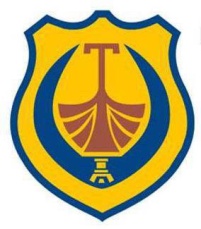 CRNA GORAOPŠTINA TIVATSekretarijat za finansijeOdluka o budžetu Opštine Tivatza 2021. godinuTivat, decembar 2020Na osnovu člana 28 i 29 Zakona o finansiranju lokalne samouprave (“Službeni list CG” br.03/19), člana 33 Zakona o budžetu i fiskalnoj odgovornosti (“Službeni list CG” br. 20/14, 56/14, 70/17, 4/18, 55/18 i 66/19 i člana 35 Statuta Opštine Tivat (“Službeni list CG - opštinski propisi” br. 24/18 i 09/20), Skupština opštine Tivat, na sjednici održanoj 29.12.2020. godine, donosiODLUKU O BUDŽETU OPŠTINE TIVATZA 2021. GODINUČlan 1Budžet Opštine Tivat za 2021. godinu (u daljem tektu Budžet) iznosi 16.945.200,00 eura i prikazan je u sledećoj tabeli:Prihodi se raspoređuju na:Član 2Primici Budžeta za 2021.-tu godinu po izvorima i vrstama rasporeda primitaka za osnovne namjene utvrđuje se u sljedećim iznosima:IZDACI –ekonomska klasifikacijaČlan 3Za izvršenje budžeta u cjelini odgovoran je predsjednik Opštine Tivat, koji istovremeno vrši nadzor i naredbodavac je za izvršenje budžeta.Član 4Za namjensko korišćenje budžetskih sredstava odgovoran je budžetski izvršilac, u skladu sad članom 37, stav 2, Zakona o finansiranju lokalne samouprave.Član 5Korisnici sredstava Budžeta, koji su nosioci programskih aktivnosti (javna preduzeca), ostvaruju pravo na sredstva za realizaciju pojedinih programa, na osnovu operativnih planova, uz prethodnu saglasnost Predsjednika opštine.Nadležni Sekretarijat mjesečno prati realizaciju, vrši nadzor ostvarenja programa i planova i daje predlog za prenos sredstava, srazmjerno ostvarenim primicima Budžeta.Član 6Realizacija sredstava predviđenih za investicije ostvarivaće se na osnovu planiranih prioriteta, uz saglasnost predsjednika opštine. Nosioci poslova iz prethodnog stava dužni su da blagovremeno pripreme neophodnu dokumentaciju (projekte, ponude, ugovore i sl.), koja se odnosi na određene investicije.Član 7Predsjednik opštine između potrošačkih jedinica  može  vršiti preusmjeravanje sredstava utvrđenih  odlukom o budžetu opštine do 10% ukupno planiranih sredstava potrošačke jedinice. Iznos od 10% se primjenjuje na ukupno planirane izdatke potrošačke jedinice čiji se odobreni iznos sredstava smanjuje.Potrošačke jedinice, uz odobrenje sekretara za finansije, mogu preusmjeriti odobrena sredstava po programima i pojedinim izdacima, u visini od 10% od sredstava utvrđenih Odlukom o budžetu za programe i izdatke čiji iznos se smanjuje.Član 8Korisnici budžeta su dužni dostaviti nadležnom organu mjesečni - tromjesečni plan potrošnje budžetom odobrenih sredstava, najkasnije 10 dana od usvajanja budžeta.Sredstva utvrđena budžetom korisnici budžeta koriste po dinamici utvrđenoj budžetskim planom potrošnje, koji odobrava predsjednik opštine.Član 9Korisnici budžeta mogu ugovarati obaveze do iznosa sredstava koja su planom potrošnje odobrena od strane predsjednika opštine.Član 10O korišćenju sredstava tekuće budžetske rezerve odlučuje predsjednik Opštine Tivat.Član 11Od ukupno ostvarenih primitaka budžeta u 2020. godini izdvaja se najviše do 2% u stalnu rezervu Opštine Tivat, uzimajući u obzir prenesena neangažovana sredstva iz prethodne godine.Član 12Raspored sredstava budžeta u iznosu od 16.945.200,00 € po nosiocima, korisnicima i bližim namjenama vrši se u posebnom dijelu, koji glasi:IZDACI-organizaciona klasifikacijaČlan 13Odluka o Budžetu Opštine Tivat za 2021. godinu stupa na snagu danom objavljivanja u Službenom listu Crne Gore, i primjenjivanje će se od 01.01.2021. godine. Broj : 03-040/20-302                                                                Tivat : 29.12.2020. god.                                                                               SKUPŠTINA OPŠTINE TIVAT                      Predsjednik,                                                                                                                dr Andrija PetkovićBUDŽET 2021.IZNOSBUDŽET 2021.IZNOSIzvorni prihodi11.331.700,00 €Porezi7.600.000,00 €Porez na dohodak fizičkih lica700.000,00 €Porez na promet nepokretnosti1.200.000,00 €Lokalni porezi5.700.000,00 €Takse265.000,00 €Administrativne takse15.000,00 €Lokalne komunalne takse100.000,00 €Ostale takse150.000,00 €Naknade2.363.600,00 €Naknade za korišćenje dobara od opšteg interesa8.500,00 €Naknada za korišćenje građevinskog zemljišta2.200.000,00 €Naknada za puteve155.100,00 €Ostali prihodi1.055.100,00 €Prihodi od kapitala220.100,00 €Novčane kazne i oduzete imovinske koristi40.000,00 €Prihodi koje organi ostvaruju vršenjem svoje djelatnosti95.000,00 €Ostali prihodi700.000,00 €Primici od otplate kredita i sredstva prenijeta iz prethodne godine8.000,00 €Donacije40.000,00 €Izdaci14.707.950,00 €Tekuća budžetska potrošnja7.559.200,00 €Tekući izdaci5.398.020,00 €Bruto zarade i doprinosi na teret poslodavca3.027.700,00 €Ostala lična primanja503.750,00 €Rashodi za materijal596.850,00 €Rashodi za usluge555.500,00 €Rashodi za tekuće održavanje76.900,00 €Kamate176.220,00 €Renta6.000,00 €Ostali izdaci455.100,00 €Transferi institucijama, pojedincima, nevladinom i javnom sektoru 2.001.180,00 €Transferi institucijama, pojedincima, nevladinom i javnom sektoru 794.700,00 €Ostali transferi 1.206.480,00 €Kapitalni izdaci7.148.750,00 €Pozajmice i krediti0,00 €Rezerve160.000,00 €Suficit/ Deficit-3.376.250,00 €Primarni deficit-3.200.030,00 €Otplata duga2.237.250,00 €Otplata duga rezidentima555.000,00 € Otplata obaveza iz prethodnog perioda1.682.250,00 €Nedostajuća sredstva-3.61Finansiranje3,61Pozajmice i krediti iz domaćih izvora3.000.000,00 € Pozajmice i krediti iz inostranih izvora0,00 €Prihodi od privatizacije613.500,00 €Povećanje/smanjenje depozita2.000.000,00 €Transferi iz centralnog budžeta0,00 €Tekući budžet5.398.020,00 €Transfere2.001.180,00 €Otplata duga i obaveza iz prethodnog perioda2.237.250,00 €Kapitalni budžet7.148.750,00 €Tekuću i stalnu budžetsku rezervu160.000,00 €Pozajmice i kredite0,00 €Ukupno:16.945.200,00 €KontoKontoOpis Plan 2021 711PoreziPorezi7.600.000,00  € 7117111Porez na dohodak fizičkih lica700.000,00  € 7117111Porez na dohodak fizičkih lica700.000,00  € 7117113Porezi na imovinu6.200.000,00  € 71171131Porez na nepokretnosti5.000.000,00  € 71171132Porez na promet nepokretnosti1.200.000,00  € 7117117Lokalni porezi700.000,00  € 71171175Prirez porezu na dohodak fizičkih lica700.000,00  € 713TakseTakse    265.000,00  € 7137131Administrativne takse      15.000,00  € 7137131Administrativne takse      15.000,00  € 7137135Lokalne komunalne takse    100.000,00  € 71371351Lokalne komunalne takse    100.000,00  € 7137136Ostale takse    150.000,00  € 71371361Ostale takse    150.000,00  € 714NaknadeNaknade 2.363.600,00  € 7147141Naknada za korišćenje dobara od opšteg interesa       8.500,00  € 71471411Naknada za korišćenje voda        1.500,00  € 71471413Naknada za zaštitu voda od zagađivanja        7.000,00  € 7147146Naknada za uređivanje i izgradnju građevinskog zemljišta   2.200.000,00  € 71471461Naknada za komunalno opremanje   2.000.000,00  € 71471462Naknada za investicije za izgradnju objekta na teritoriji opština crnogorskog primorja    200.000,00  € 7147148Naknade za puteve    155.100,00  € 71471482Naknada za korištenje opštinskih puteva    100.000,00  € 71471484Godišnja naknada pri registraciji drumskih motornih vozila55.000,00  € 71471489Naknada za uklanjanje nepropisno parkiranih vozila           100,00  € 715Ostali prihodiOstali prihodi 1.055.100,00  € 7157151Prihodi od kapitala    220.100,00  € 71571511Prihodi od kamata          100,00  € 71571513Prihodi od zakupa poslovnog prostora    100.000,00  € 71571514Prihodi od izdavanja zemljišta u zakup    120.000,00  € 7157152Novčane kazne i oduzete imovinske koristi     40.000,00  € 71571523Novčane kazne izrečene u prekršajnom i drugom postupku koji se vodi pred drugim državnim organima     40.000,00  € 7157153Prihodi koje organi ostvaruju vršenjem svoje djelatnosti     95.000,00  € 71571531Prihodi od djelatnosti organa      25.000,00  € 71571532Prihodi koje ostvaruje Centar za kulturu      45.000,00  € 71571533Prihodi koje ostvaruje Sportska dvorana      25.000,00  € 7157155Ostali prihodi    700.000,00  € 7157155Ostali prihodi    700.000,00  € 721Primici od prodaje nefinansijske imovinePrimici od prodaje nefinansijske imovine    613.500,00  € 7217211Prodaja nepokretnosti    613.500,00  € 72172112Prodaja nepokretnosti u korist budžeta opština    613.500,00  € 731Primici od otplate kreditaPrimici od otplate kredita       8.000,00  € 7317314Primici od otplate kredita datih fizičkim licima       8.000,00  € 7317314Primici od otplate kredita datih fizičkim licima        8.000,00  € 732Sredstva prenesena iz prethodne godineSredstva prenesena iz prethodne godine 2.000.000,00  € 7327321Sredstva prenesena iz prethodne godine 2.000.000,00  € 7327321Sredstva prenesena iz prethodne godine 2.000.000,00  € 741DonacijeDonacije     40.000,00  € 7417411Tekuće donacije     40.000,00  € 7417411Tekuće donacije     40.000,00  € 7417412Kapitalne donacije                  -    € 7417412Kapitalne donacije751Pozajmice i kreditiPozajmice i krediti 3.000.000,00  € 7517511Pozajmice i krediti od domaćih izvora 3.000.000,00  € 7517511Pozajmice i krediti od domaćih izvora 3.000.000,00  € UKUPNO:UKUPNO:UKUPNO:16.945.200,00  € Eko. šifraOpisPLAN 2021411Bruto zarade i doprinosi na teret poslodavcaBruto zarade i doprinosi na teret poslodavca3.027.700,00 €         4111Neto zarade       1.807.800,00  € 4112Porez na zarade          242.900,00  € 4113Doprinosi na teret zaposlenog          662.400,00  € 4114Doprinosi na teret poslodavca          282.600,00  € 4115Opštinski prirez            32.000,00  € 412Ostala lična primanjaOstala lična primanja503.750,00 €            4121Naknada za zimnicu            64.000,00  € 4123Naknada za prevoz            16.250,00  € 4124Jubilarne nagrade              1.500,00  € 4125Otpremnine          282.000,00  € 4127Ostale naknade              5.000,00  € 41261Naknade skupštinskim odbornicima i predsjedniku skupštine          135.000,00  € 413Rashodi za materijalRashodi za materijal596.850,00 €            41311Kancelarijski materijal            21.200,00  € 41315Radna odjeća              8.000,00  € 41331Materijal za posebne namjene            52.000,00  € 41332Publikacije, časopisi i glasila              9.500,00  € 41334Posebne namjene - gerantološka služba            50.000,00  € 41335Realizacija ciljeva i zadataka iz lokalnih strateških dokumenata            90.000,00  € 41336Posebne namjene - poljoprivreda            45.000,00  € 41338Posebne namjene - fitosanitarni poslovi            15.000,00  € 41341Rashodi za električnu energiju          107.100,00  € 41342Rashodi za električnu energiju - Javna rasvjeta          150.000,00  € 41343Rashodi za električnu energiju - Centar za kulturu            22.000,00  € 4135Rashodi za gorivo            27.050,00  € 414Rashodi za uslugeRashodi za usluge555.500,00 €            4141Službena putovanja            17.700,00  € 4142Reprezentacija            11.200,00  € 4143Komunikacione usluge            61.900,00  € 4144Bankarske usluge i negativne kursne razlike            27.000,00  € 4145Usluge prevoza - prevoz učenika            35.000,00  € 4146Advokatske, notarske i pravne usluge                200,00  € 41461Usluge notara i državnog arhiva              3.000,00  € 4147Konsultantske usluge, projekti i studije - geodetske usluge            15.000,00  € 4148Usluge stručnog usavršavanja              2.500,00  € 4149Ostale usluge - unapređenje poslovnog ambijenta            10.000,00  € 41491Ugovorene  usluge - programske aktivnosti          135.000,00  € 41492Ostale usluge - žensko preduzetništvo            20.000,00  € 41493Ugovorene usluge              3.000,00  € 41494Usluge revizije              5.000,00  € 41495Ostale usluge - dezinsekcija - deretizacija            10.000,00  € 41496Medijske usluge i promotivne aktivnosti            25.000,00  € 414961Medijske usluge i promotivne aktivnosti - Dan opštine            20.000,00  € 41497Promotivne aktivnosti - Brendiranje grada Tivta            52.000,00  € 41498Obezbjeđenje objekta            87.000,00  € 41499Promotivne aktivnosti - kulturne manifestacije            10.000,00  € 414991Promotivne usluge - izdavaštvo              5.000,00  € 415Rashodi za tekuće održavanjeRashodi za tekuće održavanje76.900,00 €              41521Tekuće održavanje zgrade            14.100,00  € 41522Tekuće održavanje zgrada              2.500,00  € 4153Tekuće održavanje opreme            60.300,00  € 416KamateKamate176.220,00 €            4161Kamate rezidentima          176.220,00  € 417RentaRenta6.000,00 €                4171Zakup objekata              6.000,00  € 419Ostali izdaciOstali izdaci455.100,00 €            4191Izdaci po osnovu ugovora o djelu            39.000,00  € 41911Komisije i savjeti            35.700,00  € 4192Izdaci po osnovu sudskih postupaka          150.000,00  € 4193Izrada i održavanje softvera            33.000,00  € 4194Osiguranje            15.000,00  € 4196Komunalne naknade            41.100,00  € 41991Naknada šteta usled elementarnih nepogoda              5.000,00  € 41992Fond za obeštećenje            18.000,00  € 41993Prekogranična saradnja              3.000,00  € 41995Ostali izdaci            83.300,00  € 41997Ostale usluge - IPA projekti i EU fondovi            32.000,00  € 431Transferi institucijama, pojedincima, nevladinom i javnom sektoruTransferi institucijama, pojedincima, nevladinom i javnom sektoru794.700,00 €            4311Transferi za zdravstvenu zaštitu            10.000,00  € 4313Transferi institucijama sporta          350.000,00  € 4314Transferi nevladinim organizacijama            31.000,00  € 4315Transferi političkim partijama, strankama i udruženjima            106.700,00  € 4316Transferi za jednokratne socijalne pomoci          100.000,00  € 4317Transferi za licna primanja pripravnika              7.000,00  € 4318Ostali transferi pojedincima-stipendije            60.000,00  € 43181Ostali transferi pojedincima - učenici i studenti            30.000,00  € 43191Transferi mjesnim zajednicama            15.000,00  € 43192Transferi Crvenom krstu            15.000,00  € 43194Pomoć institucijama i organizacijama            70.000,00  € 432Ostali transferiOstali transferi1.206.480,00 €         43243261Dotacija JKP za održavanje javnih površina          170.000,00  € 432432611Dotacije JKP za održavanje puteva            45.000,00  € 432432623Dotacija za VIK za redovno poslovanje PPOV-a237.080,00 €43243263Dotacija za održavanje javne rasvjete            50.000,00  € 43243264Dotacija za održavanje velikog gradskog parka            18.000,00  € 43243265Dotacija za održavanje deponije          200.000,00  € 43243266Dotacija Vodacom-u          113.000,00  € 43243267Dotacija za finansiranje zajedničkog azila za pse            50.000,00  € 43243268Ugovorene medijske usluge - Radio Tivat          225.000,00  € 43243269Dotacija JKP za održavanje bujičnih potoka            25.000,00  € 432432691Dotacija DOO Komunalno za održavanje javnog toaleta            12.000,00  € 432432692Dotacija za stražarske službe            61.400,00  € 441Kapitalni izdaciKapitalni izdaci7.148.750,00 €         4414411Izdaci za infrastrukturu opšteg znacaja - Ugovoreni a nerealizovane obaveze iz prethodnog perioda       2.448.444,31 € 4414414Izdaci za uređenje zemljišta       3.293.750,00 € 44144151Sredstva za transport10.000,00 €44144153Oprema za službu zaštite              7.000,00 € 44144155Kompjuterska oprema              5.000,00 € 4414416Investiciono održavanje            102.000,00 € 4414419Ostali kapitalni izdaci          210.555,69 € 44144191Ostali kapitalni izdaci - učešće u projektima            90.000,00 € 44144192Izrada projektne dokumentacije          150.000,00 € 44144193Kapitalni izdaci - KfW banka       832.000,00 € 461Otplata dugaOtplata duga555.000,00 €            4611Otplata hartija od vrijednosti i kredita rezidentima          555.000,00  € 463Otplata obaveza iz prethodnog periodaOtplata obaveza iz prethodnog perioda1.682.000,00 €            4631Obaveze iz prethodnog perioda          1.682.250,00  € 471Tekuća budžetska rezervaTekuća budžetska rezerva150.000,00 €            47101Tekuća budžetska rezerva          150.000,00  € 472Stalna budžetska rezervaStalna budžetska rezerva10.000,00 €              47201Stalna budžetska rezerva            10.000,00  € UKUPNO:UKUPNO:UKUPNO:16.945.200,00 €        Eko. šifraOpisOpis PLAN 2021 01 Služba predsjednika opštine01 Služba predsjednika opštine01 Služba predsjednika opštine         705.200,00  € 411Bruto zarade i doprinosi na teret poslodavcaBruto zarade i doprinosi na teret poslodavca         217.800,00  € 4114111Neto zarade         125.000,00  € 4114112Porez na zarade           16.800,00  € 4114113Doprinosi na teret zaposlenog           57.600,00  € 4114114Doprinosi na teret poslodavca           16.200,00  € 4114115Opštinski prirez             2.200,00  € 412Ostala lična primanjaOstala lična primanja             7.300,00  € 4124123Naknada za prevoz               800,00  € 4124124Jubilarne nagrade             1.500,00  € 4124127Ostale naknade             5.000,00  € 413Rashodi za materijalRashodi za materijal             6.100,00  € 41341311Kancelarijski materijal             1.500,00  € 41341332Publikacije, časopisi i glasila             2.600,00  € 4134135Rashodi za gorivo             2.000,00  € 414Rashodi za uslugeRashodi za usluge         102.000,00  € 4144141Službena putovanja           10.000,00  € 4144142Reprezentacija           10.000,00  € 4144143Komunikacione usluge             5.000,00  € 41441496Medijske usluge i promotivne aktivnosti           25.000,00  € 41441497Promotivne aktivnosti - Brendiranje grada Tivta           52.000,00  € 419Ostali izdaciOstali izdaci           62.000,00  € 4194191Izdaci po osnovu ugovora o djelu           20.000,00  € 41941911Komisije i savjeti             7.000,00  € 41941993Prekogranična saradnja             3.000,00  € 41941997Ostale usluge - IPA projekti i EU fondovi           32.000,00  € 431Transferi institucijama, pojedincima, nevladinom i javnom sektoruTransferi institucijama, pojedincima, nevladinom i javnom sektoru           70.000,00  € 43143194Pomoć institucijama i organizacijama           70.000,00  € 441Kapitalni izdaciKapitalni izdaci           90.000,00  € 44144191Ostali kapitalni izdaci - učešće u projektima           90.000,00  € 471Tekuća budžetska rezervaTekuća budžetska rezerva         150.000,00  € 47147101Tekuća budžetska rezerva         150.000,00  € 012 Služba glavnog administratora012 Služba glavnog administratora012 Služba glavnog administratora           66.100,00  € 411Bruto zarade i doprinosi na teret poslodavcaBruto zarade i doprinosi na teret poslodavca           58.500,00  € 4114111Neto zarade           36.600,00  € 4114112Porez na zarade             5.000,00  € 4114113Doprinosi na teret zaposlenog           11.700,00  € 4114114Doprinosi na teret poslodavca             4.500,00  € 4114115Opštinski prirez               700,00  € 413Rashodi za materijalRashodi za materijal             2.600,00  € 41341311Kancelarijski materijal               600,00  € 41341332Publikacije, časopisi i glasila             2.000,00  € 414Rashodi za uslugeRashodi za usluge             3.000,00  € 4144143Komunikacione usluge               500,00  € 4144148Usluge stručnog usavršavanja             2.500,00  € 419Ostali izdaciOstali izdaci             2.000,00  € 41941995Ostali izdaci             2.000,00  € 02 Služba skupštine opštine02 Služba skupštine opštine02 Služba skupštine opštine         383.100,00  € 411Bruto zarade i doprinosi na teret poslodavcaBruto zarade i doprinosi na teret poslodavca           99.400,00  € 4114111Neto zarade           60.000,00  € 4114112Porez na zarade             8.500,00  € 4114113Doprinosi na teret zaposlenog           22.000,00  € 4114114Doprinosi na teret poslodavca             7.800,00  € 4114115Opštinski prirez             1.100,00  € 412Ostala lična primanjaOstala lična primanja         135.000,00  € 41241261Naknade skupštinskim odbornicima i predsjedniku skupštine         135.000,00  € 413Rashodi za materijalRashodi za materijal             4.800,00  € 41341311Kancelarijski materijal               800,00  € 41341332Publikacije, časopisi i glasila             4.000,00  € 414Rashodi za uslugeRashodi za usluge           22.700,00  € 4144141Službena putovanja               700,00  € 4144142Reprezentacija             1.200,00  € 4144143Komunikacione usluge               800,00  € 414414961Medijske usluge i promotivne aktivnosti - Dan opštine           20.000,00  € 419Ostali izdaciOstali izdaci           14.500,00  € 4194191Izdaci po osnovu ugovora o djelu             1.000,00  € 41941911Komisije i savjeti           10.500,00  € 41941995Ostali izdaci             3.000,00  € 431Transferi institucijama, pojedincima, nevladinom i javnom sektoruTransferi institucijama, pojedincima, nevladinom i javnom sektoru         106.700,00  € 4314315Transferi političkim partijama, strankama i udruženjima         106.700,00  € 03 Sekretarijat za uređenje prostora03 Sekretarijat za uređenje prostora03 Sekretarijat za uređenje prostora         180.100,00  € 411Bruto zarade i doprinosi na teret poslodavcaBruto zarade i doprinosi na teret poslodavca         156.200,00  € 4114111Neto zarade           95.000,00  € 4114112Porez na zarade           13.000,00  € 4114113Doprinosi na teret zaposlenog           34.000,00  € 4114114Doprinosi na teret poslodavca           12.500,00  € 4114115Opštinski prirez             1.700,00  € 412Ostala lična primanja             1.800,00  € 4124123Naknada za prevoz             1.800,00  € 413Rashodi za materijal           21.500,00  € 41341311Kancelarijski materijal             1.500,00  € 41341335Realizacija ciljeva i zadataka iz lokalnih strateških dokumenata           20.000,00  € 414Rashodi za usluge               600,00  € 4144143Komunikacione usluge               600,00  € 05 Sekretarijat za finansije05 Sekretarijat za finansije05 Sekretarijat za finansije      4.065.970,00  € 411Bruto zarade i doprinosi na teret poslodavcaBruto zarade i doprinosi na teret poslodavca         261.300,00  € 4114111Neto zarade         159.000,00  € 4114112Porez na zarade           21.500,00  € 4114113Doprinosi na teret zaposlenog           57.000,00  € 4114114Doprinosi na teret poslodavca           21.000,00  € 4114115Opštinski prirez             2.800,00  € 412Ostala lična primanja         348.500,00  € 4124121Naknada za zimnicu           64.000,00  € 4124123Naknada za prevoz             2.500,00  € 4124125Otpremnine         282.000,00  € 413Rashodi za materijal             2.700,00  € 41341311Kancelarijski materijal             2.000,00  € 4134135Rashodi za gorivo               700,00  € 414Rashodi za usluge           33.000,00  € 4144143Komunikacione usluge             1.000,00  € 4144144Bankarske usluge i negativne kursne razlike           27.000,00  € 41441494Usluge revizije             5.000,00  € 416Kamate         176.220,00  € 4164161Kamate rezidentima         176.220,00  € 419Ostali izdaci         105.000,00  € 4194191Izdaci po osnovu ugovora o djelu             3.000,00  € 4194194Osiguranje           10.000,00  € 41941991Naknada šteta usled elementarnih nepogoda             5.000,00  € 41941992Fond za obeštecenje           18.000,00  € 41941995Ostali izdaci           69.000,00  € 431Transferi institucijama, pojedincima, nevladinom i javnom sektoru             7.000,00  € 4314317Transferi za lična primanja pripravnika             7.000,00  € 432Ostali transferi         113.000,00  € 43243266Dotacija Vodacom-u         113.000,00  € 441Kapitalni izdaci      832.000,00  € 44144193Kapitalni izdaci - KfW banka      832.000,00  € 461Otplata duga         555.000,00  € 4614611Otplata hartija od vrijednosti i kredita rezidentima         555.000,00  € 463Otplata obaveza iz prethodnog perioda         1.622.250,00  € 4634631Obaveze iz prethodnog perioda         1.622.250,00  € 472Stalna budžetska rezerva           10.000,00  € 47247201Stalna budžetska rezerva           10.000,00  € 051 Sekretarijat za privredu051 Sekretarijat za privredu051 Sekretarijat za privredu      1.308.180,00  € 411Bruto zarade i doprinosi na teret poslodavcaBruto zarade i doprinosi na teret poslodavca         174.900,00  € 4114111Neto zarade         102.000,00  € 4114112Porez na zarade           14.000,00  € 4114113Doprinosi na teret zaposlenog           43.800,00  € 4114114Doprinosi na teret poslodavca           13.300,00  € 4114115Opštinski prirez             1.800,00  € 412Ostala lična primanjaOstala lična primanja               900,00  € 4124123Naknada za prevoz               900,00  € 413Rashodi za materijalRashodi za materijal         230.800,00  € 41341311Kancelarijski materijal               800,00  € 41341335Realizacija ciljeva i zadataka iz lokalnih strateških dokumenata           20.000,00  € 41341336Posebne namjene - poljoprivreda           45.000,00  € 41341338Posebne namjene - fitosanitarni poslovi           15.000,00  € 41341342Rashodi za električnu energiju - Javna rasvjeta         150.000,00  € 414Rashodi za uslugeRashodi za usluge           30.600,00  € 4144143Komunikacione usluge               600,00  € 4144149Ostale usluge - unapređenje poslovnog ambijenta           10.000,00  € 41441492Ostale usluge - žensko preduzetništvo           20.000,00  € 415Rashodi za tekuće održavanjeRashodi za tekuće održavanje             2.500,00  € 41541522Tekuće održavanje zgrada             2.500,00  € 432Ostali transferiOstali transferi         868.480,00  € 43243261Dotacija JKP za održavanje javnih površina         170.000,00  € 432432611Dotacije JKP za održavanje puteva           45.000,00  € 432432623Dotacija Vodovodu i kanalizaciji za redovno poslovanje PPOV-a         237.080,00  € 43243263Dotacija za održavanje javne rasvjete           50.000,00  € 43243264Dotacija za održavanje velikog gradskog parka           18.000,00  € 43243265Dotacija za održavanje deponije         200.000,00  € 43243267Dotacija za finansiranje zajedničkog azila za pse           50.000,00  € 43243269Dotacija JKP za održavanje bujičnih potoka           25.000,00  € 432432691Dotacija DOO Komunalno za održavanje javnog toaleta           12.000,00  € 432432692Dotacija za stražarske službe           61.400,00  € 06 Direkcija za imovinsko - pravne poslove06 Direkcija za imovinsko - pravne poslove06 Direkcija za imovinsko - pravne poslove      3.530.680,00  € 411Bruto zarade i doprinosi na teret poslodavcaBruto zarade i doprinosi na teret poslodavca           81.500,00  € 4114111Neto zarade           50.000,00  € 4114112Porez na zarade             6.600,00  € 4114113Doprinosi na teret zaposlenog           17.500,00  € 4114114Doprinosi na teret poslodavca             6.500,00  € 4114115Opštinski prirez               900,00  € 412Ostala lična primanjaOstala lična primanja               530,00  € 4124123Naknada za prevoz               530,00  € 413Rashodi za materijalRashodi za materijal             1.000,00  € 41341311Kancelarijski materijal               500,00  € 41341332Publikacije, časopisi i glasila               500,00  € 414Rashodi za uslugeRashodi za usluge             3.900,00  € 4144143Komunikacione usluge               900,00  € 41441461Usluge notara i državnog arhiva             3.000,00  € 419Ostali izdaciOstali izdaci         150.000,00  € 4194192Izdaci po osnovu sudskih postupaka         150.000,00  € 441Kapitalni izdaciKapitalni izdaci      3.293.750,00  € 4414414Izdaci za uređenje zemljišta      3.293.750,00  € 071 Sekretarijat za društvene djelatnosti071 Sekretarijat za društvene djelatnosti071 Sekretarijat za društvene djelatnosti      1.133.200,00  € 411Bruto zarade i doprinosi na teret poslodavcaBruto zarade i doprinosi na teret poslodavca         156.700,00  € 4114111Neto zarade           95.000,00  € 4114112Porez na zarade           13.000,00  € 4114113Doprinosi na teret zaposlenog           34.000,00  € 4114114Doprinosi na teret poslodavca           13.000,00  € 4114115Opštinski prirez             1.700,00  € 413Rashodi za materijalRashodi za materijal         101.500,00  € 41341311Kancelarijski materijal             1.500,00  € 41341334Posebne namjene - gerantološka služba           50.000,00  € 41341335Realizacija ciljeva i zadataka iz lokalnih strateških dokumenata           50.000,00  € 414Rashodi za uslugeRashodi za usluge           54.000,00  € 4144143Komunikacione usluge             1.000,00  € 4144145Usluge prevoza - prevoz učenika           35.000,00  € 41441493Ugovorene usluge             3.000,00  € 41441499Promotivne aktivnosti - kulturne manifestacije           10.000,00  € 414414991Promotivne usluge - izdavaštvo             5.000,00  € 431Transferi institucijama, pojedincima, nevladinom i javnom sektoruTransferi institucijama, pojedincima, nevladinom i javnom sektoru         596.000,00  € 4314311Transferi za zdravstvenu zaštitu           10.000,00  € 4314313Transferi institucijama sporta         350.000,00  € 4314314Transferi nevladinim organizacijama           31.000,00  € 4314316Transferi za jednokratne socijalne pomoći         100.000,00  € 4314318Ostali transferi pojedincima - stipendije           60.000,00  € 43143181Ostali transferi pojedincima - učenici i studenti           30.000,00  € 43143192Transferi Crvenom krstu           15.000,00  € 432Ostali transferiOstali transferi         225.000,00  € 43243268Ugovorene medijske usluge - Radio Tivat         225.000,00  € 08 Služba zaštite08 Služba zaštite08 Služba zaštite         473.700,00  € 411Bruto zarade i doprinosi na teret poslodavcaBruto zarade i doprinosi na teret poslodavca         417.100,00  € 4114111Neto zarade         232.000,00  € 4114112Porez na zarade           31.000,00  € 4114113Doprinosi na teret zaposlenog           81.000,00  € 4114114Doprinosi na teret poslodavca           69.000,00  € 4114115Opštinski prirez             4.100,00  € 412Ostala lična primanjaOstala lična primanja             3.000,00  € 4124123Naknada za prevoz             3.000,00  € 413Rashodi za materijalRashodi za materijal           39.100,00  € 41341315Radna odjeća             1.000,00  € 41341331Materijal za posebne namjene           28.000,00  € 41341341Rashodi za električnu energiju               100,00  € 4134135Rashodi za gorivo           10.000,00  € 414Rashodi za uslugeRashodi za usluge             2.000,00  € 4144143Komunikacione usluge             2.000,00  € 417RentaRenta             6.000,00  € 4174171Zakup objekata             6.000,00  € 419Ostali izdaciOstali izdaci             6.500,00  € 4194194Osiguranje             5.000,00  € 4194196Komunalne naknade             1.500,00  € 10 Direkcija za investicije10 Direkcija za investicije10 Direkcija za investicije      3.078.400,00  € 411Bruto zarade i doprinosi na teret poslodavcaBruto zarade i doprinosi na teret poslodavca         127.400,00  € 4114111Neto zarade           77.000,00  € 4114112Porez na zarade           11.000,00  € 4114113Doprinosi na teret zaposlenog           28.000,00  € 4114114Doprinosi na teret poslodavca           10.000,00  € 4114115Opštinski prirez             1.400,00  € 412Ostala lična primanjaOstala lična primanja               950,00  € 4124123Naknada za prevoz               950,00  € 413Rashodi za materijalRashodi za materijal             1.400,00  € 41341311Kancelarijski materijal               800,00  € 4134135Rashodi za gorivo               600,00  € 414Rashodi za uslugeRashodi za usluge           15.650,00  € 4144143Komunikacione usluge               650,00  € 4144147Konsultantske usluge, projekti i studije - geodetske usluge           15.000,00  € 419Ostali izdaciOstali izdaci             5.000,00  € 41941995Ostali izdaci             5.000,00  € 441Kapitalni izdaciKapitalni izdaci      2.928.000,00  € 4414411Izdaci za infrastrukturu opšteg značaja - Ugovorene a nerealizovane obaveze iz prethodnog perioda      2.448.444,31  € 44144151Sredstva transporta           10.000,00  € 44144153Oprema za službu zaštite             7.000,00  € 4414416Investiciono održavanje         102.000,00  € 4414419Ostali kapitalni izdaci         210.555,69  € 44144192Izrada projektne dokumentacije         150.000,00  € 11 JU Centar za kulturu11 JU Centar za kulturu11 JU Centar za kulturu         523.000,00  € 411Bruto zarade i doprinosi na teret poslodavcaBruto zarade i doprinosi na teret poslodavca         245.400,00  € 4114111Neto zarade         148.900,00  € 4114112Porez na zarade           20.000,00  € 4114113Doprinosi na teret zaposlenog           52.900,00  € 4114114Doprinosi na teret poslodavca           21.000,00  € 4114115Opštinski prirez             2.600,00  € 413Rashodi za materijalRashodi za materijal           25.000,00  € 41341311Kancelarijski materijal             1.000,00  € 41341343Rashodi za električnu energiju - Centar za kulturu           22.000,00  € 4134135Rashodi za gorivo             2.000,00  € 414Rashodi za uslugeRashodi za usluge         149.000,00  € 4144141Službena putovanja             5.000,00  € 4144143Komunikacione usluge             7.000,00  € 41441491Ugovorene  usluge - programske aktivnosti         120.000,00  € 41441498Obezbjeđenje objekta           17.000,00  € 415Rashodi za tekuće održavanjeRashodi za tekuće održavanje           30.000,00  € 4154153Tekuće održavanje opreme           30.000,00  € 419Ostali izdaciOstali izdaci           13.600,00  € 41941911Komisije i savjeti             6.100,00  € 4194196Komunalne naknade             7.500,00  € 463Otplata obaveza iz prethodnog periodaOtplata obaveza iz prethodnog perioda           60.000,00  € 4634631Obaveze iz prethodnog perioda           60.000,00  € 13 JU Sportska dvorana13 JU Sportska dvorana13 JU Sportska dvorana         135.250,00  € 411Bruto zarade i doprinosi na teret poslodavcaBruto zarade i doprinosi na teret poslodavca         103.000,00  € 4114111Neto zarade           62.300,00  € 4114112Porez na zarade             8.400,00  € 4114113Doprinosi na teret zaposlenog           22.400,00  € 4114114Doprinosi na teret poslodavca             8.800,00  € 4114115Opštinski prirez             1.100,00  € 413Rashodi za materijalRashodi za materijal           12.450,00  € 41341331Materijal za posebne namjene             2.000,00  € 41341341Rashodi za električnu energiju           10.000,00  € 4134135Rashodi za gorivo               450,00  € 414Rashodi za uslugeRashodi za usluge             2.500,00  € 4144143Komunikacione usluge             2.500,00  € 415Rashodi za tekuće održavanjeRashodi za tekuće održavanje             4.000,00  € 41541521Tekuće održavanje zgrade             4.000,00  € 419Ostali izdaciOstali izdaci           13.200,00  € 41941911Komisije i savjeti             6.100,00  € 4194196Komunalne naknade             4.100,00  € 41941995Ostali izdaci             3.000,00  € 14 Sekretarijat za lokalnu upravu14 Sekretarijat za lokalnu upravu14 Sekretarijat za lokalnu upravu         616.900,00  € 411Bruto zarade i doprinosi na teret poslodavcaBruto zarade i doprinosi na teret poslodavca         296.700,00  € 4114111Neto zarade         180.000,00  € 4114112Porez na zarade           22.500,00  € 4114113Doprinosi na teret zaposlenog           65.000,00  € 4114114Doprinosi na teret poslodavca           26.300,00  € 4114115Opštinski prirez             2.900,00  € 412Ostala lična primanjaOstala lična primanja             2.200,00  € 4124123Naknada za prevoz             2.200,00  € 413Rashodi za materijalRashodi za materijal         105.000,00  € 41341311Kancelarijski materijal             5.000,00  € 41341315Radna odjeća             2.000,00  € 41341341Rashodi za električnu energiju           95.000,00  € 4134135Rashodi za gorivo             3.000,00  € 414Rashodi za uslugeRashodi za usluge         100.000,00  € 4144143Komunikacione usluge           30.000,00  € 41441495Ostale usluge - dezinsekcija - deretizacija           10.000,00  € 41441498Obezbjeđenje objekta           60.000,00  € 415Rashodi za tekuće održavanjeRashodi za tekuće održavanje           37.000,00  € 41541521Tekuće održavanje zgrade           10.000,00  € 4154153Tekuće održavanje opreme           27.000,00  € 419Ostali izdaciOstali izdaci           56.000,00  € 4194193Izrada i održavanje softvera           33.000,00  € 4194196Komunalne naknade           23.000,00  € 431Transferi institucijama, pojedincima, nevladinom i javnom sektoruTransferi institucijama, pojedincima, nevladinom i javnom sektoru           15.000,00  € 43143191Transferi mjesnim zajednicama           15.000,00  € 441Kapitalni izdaciKapitalni izdaci             5.000,00  € 44144155Kompjuterska oprema             5.000,00  € 15 Služba za unutrašnju reviziju15 Služba za unutrašnju reviziju15 Služba za unutrašnju reviziju           49.170,00  € 411Bruto zarade i doprinosi na teret poslodavcaBruto zarade i doprinosi na teret poslodavca           47.300,00  € 4114111Neto zarade           29.500,00  € 4114112Porez na zarade             4.000,00  € 4114113Doprinosi na teret zaposlenog             9.000,00  € 4114114Doprinosi na teret poslodavca             4.200,00  € 4114115Opštinski prirez               600,00  € 412Ostala lična primanjaOstala lična primanja               370,00  € 4124123Naknada za prevoz               370,00  € 413Rashodi za materijalRashodi za materijal               900,00  € 41341311Kancelarijski materijal               500,00  € 41341332Publikacije, časopisi i glasila               400,00  € 414Rashodi za uslugeRashodi za usluge               600,00  € 4144143Komunikacione usluge               600,00  € 16 Sekretarijat za inspekcijski i komunalni nadzor16 Sekretarijat za inspekcijski i komunalni nadzor16 Sekretarijat za inspekcijski i komunalni nadzor         278.400,00  € 411Bruto zarade i doprinosi na teret poslodavcaBruto zarade i doprinosi na teret poslodavca         256.800,00  € 4114111Neto zarade         156.000,00  € 4114112Porez na zarade           21.000,00  € 4114113Doprinosi na teret zaposlenog           56.000,00  € 4114114Doprinosi na teret poslodavca           21.000,00  € 4114115Opštinski prirez             2.800,00  € 412Ostala lična primanjaOstala lična primanja             3.100,00  € 4124123Naknada za prevoz             3.100,00  € 413Rashodi za materijalRashodi za materijal           14.500,00  € 41341311Kancelarijski materijal             1.500,00  € 41341315Radna odjeća             5.000,00  € 41341331Materijal za posebne namjene             2.000,00  € 4134135Rashodi za gorivo             6.000,00  € 414Rashodi za uslugeRashodi za usluge             4.000,00  € 4144143Komunikacione usluge             4.000,00  € 19 JU Muzej i galerija19 JU Muzej i galerija19 JU Muzej i galerija         162.300,00  € 411Bruto zarade i doprinosi na teret poslodavcaBruto zarade i doprinosi na teret poslodavca         114.800,00  € 4114111Neto zarade           70.000,00  € 4114112Porez na zarade             9.400,00  € 4114113Doprinosi na teret zaposlenog           25.000,00  € 4114114Doprinosi na teret poslodavca             9.100,00  € 4114115Opštinski prirez             1.300,00  € 413Rashodi za materijalRashodi za materijal             9.000,00  € 41341311Kancelarijski materijal             1.500,00  € 41341331Materijal za posebne namjene             5.000,00  € 41341341Rashodi za električnu energiju             2.000,00  € 4134135Rashodi za gorivo               500,00  € 414Rashodi za uslugeRashodi za usluge           28.500,00  € 4144141Službena putovanja             1.500,00  € 4144143Komunikacione usluge             2.000,00  € 41441491Ugovorene  usluge - programske aktivnosti           15.000,00  € 41441498Obezbjeđenje objekta           10.000,00  € 415Rashodi za tekuće održavanjeRashodi za tekuće održavanje             1.000,00  € 4154153Tekuće održavanje opreme             1.000,00  € 419Ostali izdaciOstali izdaci             9.000,00  € 41941911Komisije i savjeti             6.000,00  € 4194196Komunalne naknade             3.000,00  € 20 JU Dnevni centar za djecu i mlade sa smetnjama i teškoćama u razvoju Tivat20 JU Dnevni centar za djecu i mlade sa smetnjama i teškoćama u razvoju Tivat20 JU Dnevni centar za djecu i mlade sa smetnjama i teškoćama u razvoju Tivat         255.550,00  € 411Bruto zarade i doprinosi na teret poslodavcaBruto zarade i doprinosi na teret poslodavca         212.900,00  € 4114111Neto zarade         129.500,00  € 4114112Porez na zarade           17.200,00  € 4114113Doprinosi na teret zaposlenog           45.500,00  € 4114114Doprinosi na teret poslodavca           18.400,00  € 4114115Opštinski prirez             2.300,00  € 413Rashodi za materijalRashodi za materijal           18.500,00  € 41341311Kancelarijski materijal             1.700,00  € 41341331Materijal za posebne namjene           15.000,00  € 4134135Rashodi za gorivo             1.800,00  € 414Rashodi za uslugeRashodi za usluge             3.450,00  € 4144141Službena putovanja               500,00  € 4144143Komunikacione usluge             2.750,00  € 4144146Advokatske, notarske i pravne usluge               200,00  € 415Rashodi za tekuće održavanje             2.400,00  € 41541521Tekuće održavanje zgrade               100,00  € 4154153Tekuće održavanje opreme             2.300,00  € 419Ostali izdaciOstali izdaci           18.300,00  € 4194191Izdaci po osnovu ugovora od djelu           15.000,00  € 41941995Ostali izdaci             1.300,00  € 4194196Komunalne naknade             2.000,00  € UKUPNO:UKUPNO:UKUPNO:     16.945.200,00  € 